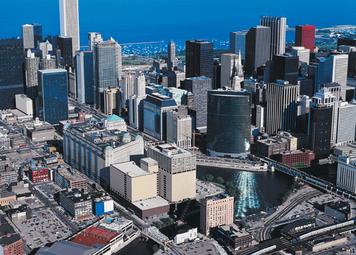 la ciudad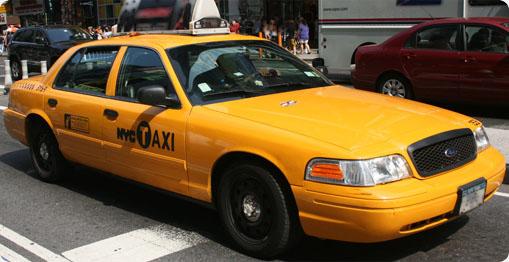 un taxi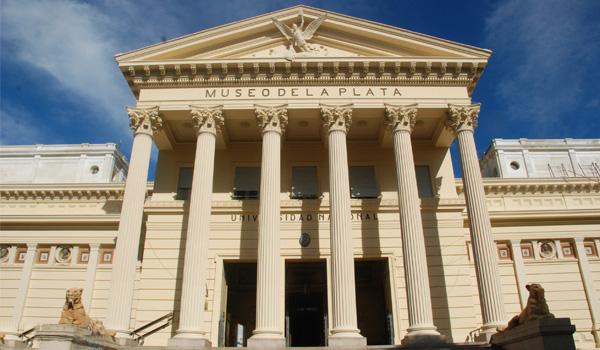 el museo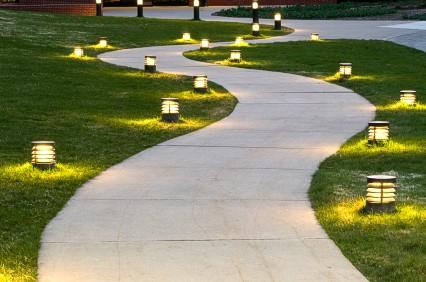 la acera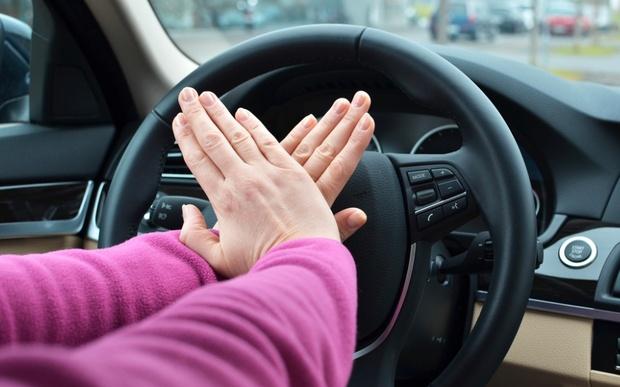 el claxon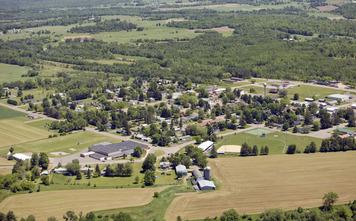 el pueblo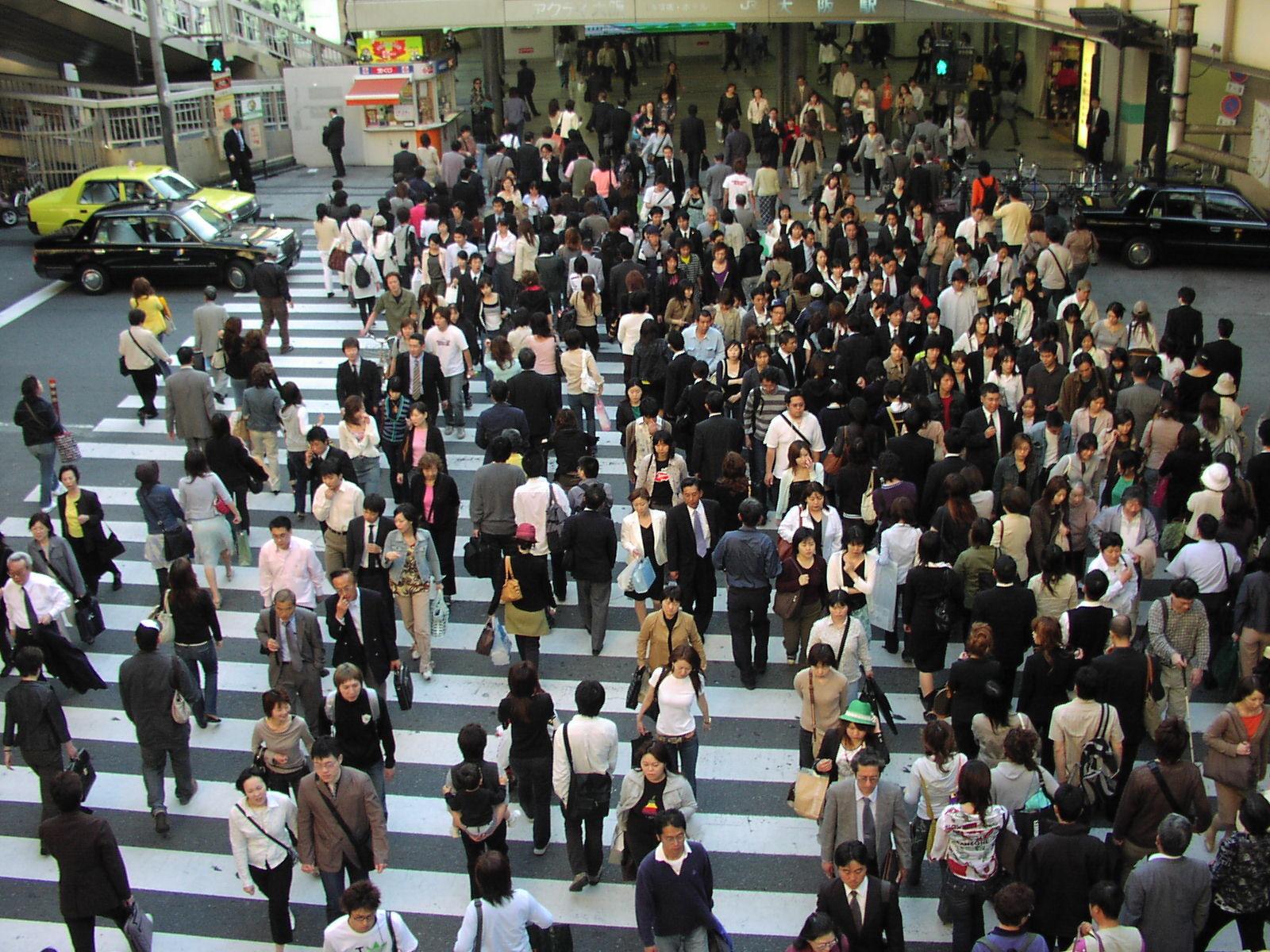 los habitantes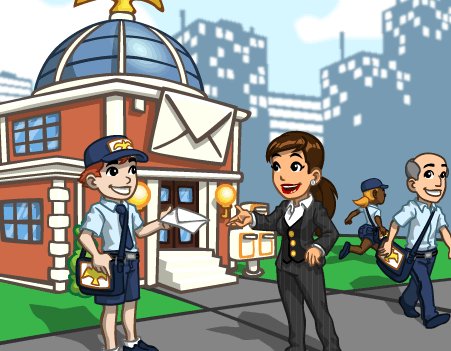 la oficina de correos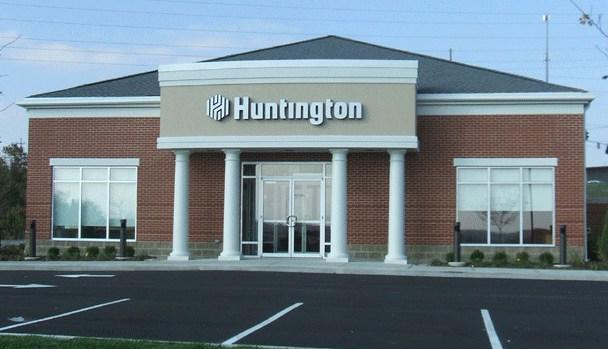 el banco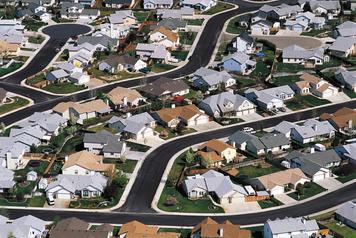 los suburbios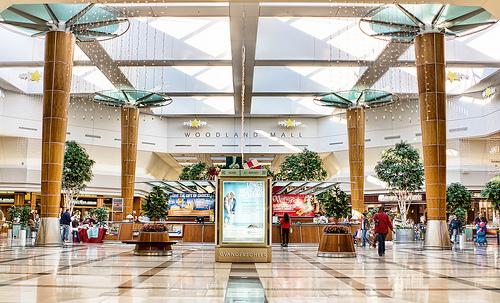 el centro commercial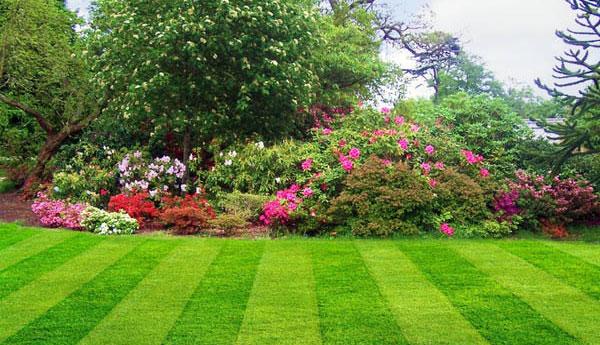 los jardines